Whitley Village School Pupil Premium Strategy Statement (Draft)This statement details our school’s use of pupil premium (and recovery premium for the 2021 to 2022 academic year) funding to help improve the attainment of our disadvantaged pupils. It outlines our pupil premium strategy, how we intend to spend the funding in this academic year and the effect that last year’s spending of pupil premium had within our school. School overviewFunding overviewPart A: Pupil premium strategy planStatement of intentChallengesThis details the key challenges to achievement that we have identified among our disadvantaged pupils.Intended outcomes This explains the outcomes we are aiming for by the end of our current strategy plan, and how we will measure whether they have been achieved.Activity in this academic yearThis details how we intend to spend our pupil premium (and recovery premium funding) this academic year to address the challenges listed above.Teaching (for example, CPD, recruitment and retention)Budgeted cost: £ 4,465.70Targeted academic support (for example, tutoring, one-to-one support structured interventions) Budgeted cost: £ Wider strategies (for example, related to attendance, behaviour, wellbeing)Budgeted cost: £ Total budgeted cost: £ £22,515Part B: Review of outcomes in the previous academic yearPupil premium strategy outcomesThis details the impact that our pupil premium activity had on pupils in the 2020 to 2021 academic year. Externally provided programmesPlease include the names of any non-DfE programmes that you purchased in the previous academic year. This will help the Department for Education identify which ones are popular in EnglandService pupil premium funding (Non Applicable Presently)Further information Autumn Term Pupil Premium DataPupil Premium Autumn 2021 Progress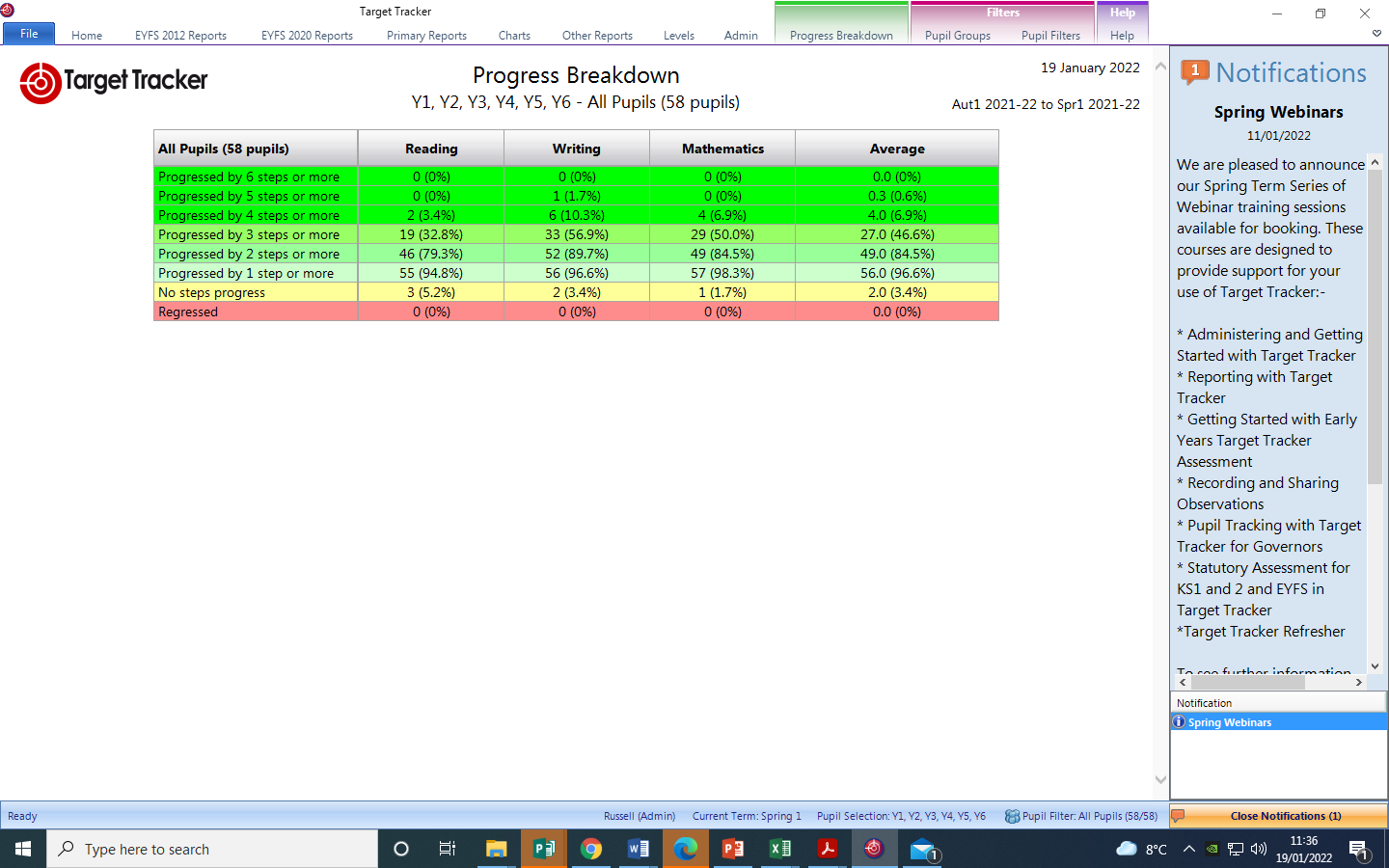 2 or more steps – Normal ProgressReading				79.3%Writing				89.7%Maths					84.5%Accelerated Progress	(+3 steps or more)	Reading				32.8%				Writing				56.9%Maths					50%DetailDataSchool nameWhitley Village SchoolNumber of pupils in school 66Proportion (%) of pupil premium eligible pupils13%Academic year/years that our current pupil premium strategy plan covers (3 year plans are recommended)3Date this statement was publishedDecember 2021Date on which it will be reviewedJuly 2022Statement authorised byHannah BroomPupil premium leadNicola DowneyGovernor / Trustee leadSue Jones, lead for disadvantaged pupilsDetailAmountPupil premium funding allocation this academic year£15,340Recovery premium funding allocation this academic year£7,175Pupil premium funding carried forward from previous years (enter £0 if not applicable)£0Total budget for this academic yearIf your school is an academy in a trust that pools this funding, state the amount available to your school this academic year£22,515Our aim is to ensure that our pupils are not disadvantaged as a result of their socioeconomic context. We believe that with the correct support all pupils can achieve their full potential, as long as the provision meets their needs and engages them.Our ultimate objectives are to:Remove barriers to learning created by family economic insufficiency, family circumstance and backgroundNarrow the attainment gaps between disadvantaged pupils and their non-disadvantaged counterparts both within school and nationally Ensure ALL pupils are able to read fluently and with good understanding toenable them to access the breadth of the curriculum. Develop confidence in their ability to communicate effectively in a wide range ofcontextsEnable pupils to look after their social and emotional wellbeing and to developresilience.Access a wide range of opportunities to develop their knowledge andunderstanding of the world so that their cultural collateral is on a par with other learners.Our Context:Our small school serves a geographically diverse student body with quite large income disparities.  Achieving our objectives:In order to achieve our objectives and overcome identified barriers to learning we will:Provide all teachers with high quality specific CPD for their personal development pathway to ensure that pupils access effective quality first teachingProvide targeted intervention and support to quickly address identified gaps in learning including the use of small group work, 1:1 tuition and computer based systems that utilise AI.Target funding to ensure that all pupils have access to trips, residential, firsthand learning experiences.Provide opportunities for all pupils to participate in enrichment activitiesIncluding sport, music and school drama productions (see our YouTube Channel)Provide appropriate nurture support to support pupils in their emotional andsocial development where needs are identified through surveys and conferencing.This is not an exhaustive list and strategies will change and develop based on the needs of individuals and our termly review and operational constraints of a small school.  We will aim to be agile and decisive if our pupil progress meetings if they fail to indicate the desired rate of progress.Key PrincipalsWe will ensure quality teaching that pays careful regard to effect sizes and their relativity of impact. (Hattie 2018).  We aim to ensure that learning and assessment meets the needs of all pupils through the rigorous analysis of data. Class teachers will be supported to identify needs through the class pupil premium plan.  Collaborative discussions will then formulate the response needed and the specific intervention and support needed.  Alongside academic support, we will ensure that those pupils who have social, emotional and mental health needs will access high quality provision from appropriately trained adults if needed.  We will also amplify our response in this regard by judiciously using our Sports Premium to ensure there is total fidelity to our strategic aims to ensure maximum traction of school ambition to this strategy.Challenge numberDetail of challenge 1Every pupil Premium pupil has been affected differently by years of Covid-19 School interruption.  2Too many Pupil Premium children are not having enough opportunity to recall taught knowledge.  This leads to learning loss at a greater rate than non-pupil premium children.3Not all Pupil Premium Learners have maintained their attainment trajectory based on pre Covid achievement history.  4Pupils vocabulary is limited due to a lack of exposure to the wider world, this inturn impacts on their ability to build a knowledge schema, and comprehend and read fluently.5Opportunities to take part in extra-curricular activities are unequally distributed.6Receptive and expressive language of  learners across the curriculumIntended outcomeSuccess criteriaReduce the gap between non PP and PP pupils achieving Greater Depth in Reading, Writing and Maths at the end of KS2. Reduce the gap between non PP and PP pupils achieving Greater Depth in Reading, Writing and Maths at the end of KS2. Pupil data from the end of KS2 shows an upward trend of PP pupils achieving a Greater Depth standard. All pupils without other complicating factors are confident readers by the end of KS1. In house tracking data indicates that pupils are successfully moving through the AR book bands and are working on ARE books in preparation for KS2.All pupils without other complicating factors are confident readers by the end of KS1. In house tracking data indicates that pupils are successfully moving through the book bands and are working on ARE and beyond in preparation for KS2.Pupils are able to self-regulate and manage emotions in appropriate way to maximise formal and informal learning opportunities. Behaviour for learning supports effective engagement and disruption is extremely rare.  (Evidence from drop-ins, learning walks and staff discussions)Pupils achievement in wider curriculum subjects is in line with non PP pupils and cultural capital is developed and sustained. RAG data shows the PP pupils perform broadly in line with PP children. Pupil voice shows a greater understanding of the world around them. Pupils achievement in wider curriculum subjects is in line with non PP pupils and cultural capital is developed and sustained. RAG data shows the PP pupils perform broadly in line with PP children. Pupil voice shows a greater understanding of the world around them. Attendance for pupil premium children improves and persistent absence reduces. Attendance data indicates improvements from present point and is sustained. Attendance for pupil premium children improves and persistent absence reduces. Attendance data indicates that the gap with non-Pupil Premium closes year on year. ActivityEvidence that supports this approachChallenge number(s) addressedTo improve the Pedagogical Content Knowledge (PCK through the use of carefully designed schemes.“great teaching is the most important lever schools have to improve outcomes for their pupils” EEF.Lee Shulman L  He argued that, on top of subject knowledge and general pedagogical skills, teachers must know how to teach topics in ways that learners can understand. So they need to know what makes learning specific topics easy or difficult. This includes appreciating what preconceptions students might have and knowing the best strategies to address any misconceptions.3 To deploy educational technology to facilitate timely assessment and bespoke learning pathways.Purchase Century Subscription.Accelerated ReaderPurchase for HomeworkMathleticsTimetables Rock StarsSpelling ShedThe testing effectOne of the best ways to build active retrieval practice into teaching is through the use of formative assessments, for example low-stakes quizzes and questioning. Study carried out by cognitive Roediger, H. L.; Karpicke, J. D. (2006). "Test-Enhanced Learning: Taking Memory Tests Improves Long-Term Retention" (PDF). Psychological Science. 17 (3): £113.00Century Subscription -£850.001 & 2Purchase DfE validated phonic scheme. Little Wandle Letters and Sounds RevisedPurchase more Accelerated reader books for more able readers.Department for Education (DfE) criteria for an effective systematic synthetic phonics (SSP) programme ensures the scheme will deliver the objectives of the NC 2014.Reading engagement of more than 15 minutes per day adds accelerated progress.  Qualifying reading material is essential for pupil buy in.Cost £1,630.703Ensure staff have high quality intelligently designed  wider curriculum schemes .Quality scheme resources is predicated on the notion that these elements interact in complex patterns of dependency and cause (Morris P & Auld E 2013). This in turn suggests that no national curriculum specification can be considered in isolation from other elements of the system – such as learning resources and schemes.Scheme Purchase DT and French £ 335.00Snap Science £1050Purple Mash Computing Scheme - £6006ActivityEvidence that supports this approachChallenge number(s) addressedUse of school based tutors and outside expert review (First4Maths and The Literacy Company) of pupil books and evidence of outcomes. Small group tuition teaching strategy from the EEF teacher toolkit. “The average impact of the small group tuition is four additional months’ progress, on average, over the course of a year. 2 & 6 9 Evidence shows that small group tuition is effective and, as a rule of thumb, the smaller the group the better.”3To deploy a speech and language Therapist once a week. Overall, studies of communication and language approaches consistently show positive benefits for young children’s learning, including their spoken language skills, their expressive vocabulary and their early reading skills. On average, children who are involved in communication and language approaches make approximately six months’ additional progress over the course of a year (EEF)6ActivityEvidence that supports this approachChallenge number(s) addressedSchool based extracurricular activities to increase enjoyment and opportunity to enjoy a range of extra activities For example, STEM, Netball, Scottish Dancing, Craft Club, Mindfulness and Football  Other Extra-curricular clubs and trip support. “Findings from previous research suggest extracurricular activities are important in developing soft (especially social) skills as well as being associated with a range of other positive outcomes (e.g. achievement, attendance at school). Unequal Playing Field report5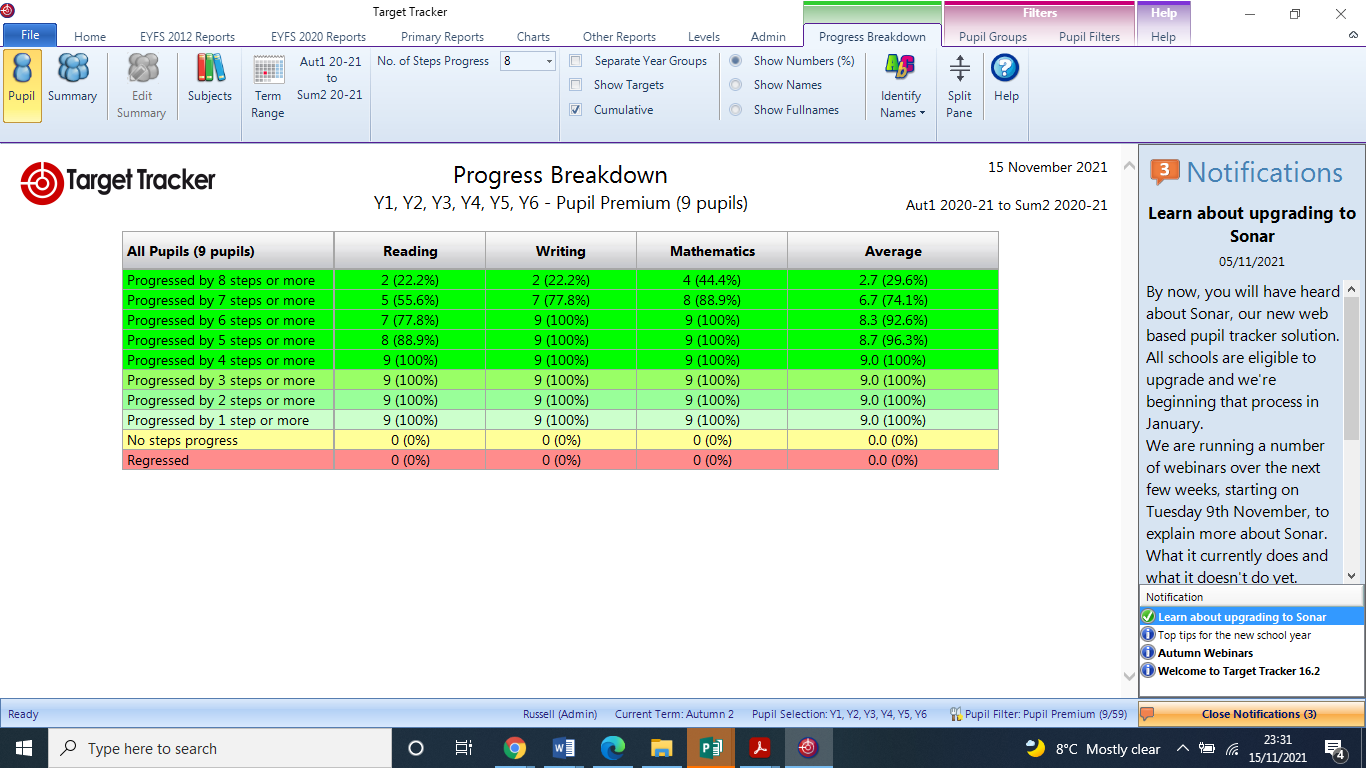 Data from Teacher assessment and verified by the use of summative assessments (SAT Past Papers & Termly assessments.)  6 steps progress is normal.  This indicates that Pupil Premium pupils made accelerated progress relative to their starting point last year.The use of school based Tutors helped to ensure that pupils could make more rapid progress.  School based pupils were TAs who were tasked with working with small groups.  Provision was mapped to known needs from diagnostic assessments from Third Space Mathematics..ProgrammeProviderMeasureDetails How did you spend your service pupil premium allocation last academic year?Non ApplicableWhat was the impact of that spending on service pupil premium eligible pupils?Non ApplicableWe use a system of Peer mentoring (Buddy System) to support the wellbeing and positive socialisation of our new children.  This also ensure that new arrivals feel secure and happy in less directed times like lunch and break times.  The school staff team work very hard to promote a culture of collective teacher efficacy. This ensures that can make the most of our small team. Our expectations of ourselves is high and we try to measure and question our impact in our dialogue with each other. 